Benutzungsordnung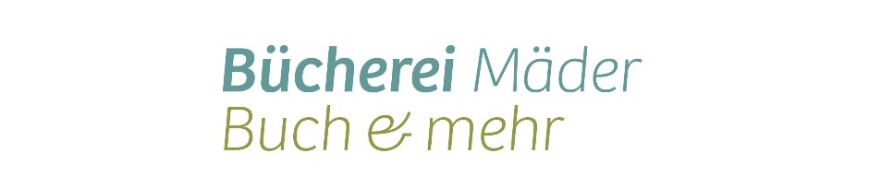 Öffnungszeiten:Dienstag:	08:00 – 11:30 Uhr und 17:30 – 19:30 UhrDonnerstag:	15:30 – 19:30 UhrFreitag:		08:00 – 11:30 UhrSonntag:	09:30 – 11:30 UhrAn Feiertagen bleibt die Bücherei geschlossen. Änderungen der Öffnungszeiten (z.B. Ferienregelungen) werden zeitgerecht bekannt gegeben.Anmeldung:Die Einschreibung erfolgt persönlich und gegen Vorlage eines amtlichen Lichtbildausweises. Die Kundschaft erkennt durch die Anmeldung die Benutzerordnung der Bücherei an. Adress- und Namensänderungen müssen in der Bücherei bekannt gegeben werden. Entlehnung:Alle Medien können gegen Gebühr (siehe Gebühren- und Benutzerordnung) zur persönlichen Verwendung entlehnt werden. Die Kundschaft ist verpflichtet, die ausgesuchten Medien vor Mitnahme verbuchen zu lassen. Die Entlehndauer beträgt für alle Medien 2 Wochen, für die Spiel-Tonne 1 Woche.Mit einer gültigen Jahreskarte können alle Medien ohne zusätzliche Gebühr entliehen werden. MINT-Medien können nur mit einer gültigen Jahreskarte entliehen werden. Bei mindestens einer Entlehnung im Jahr aus unserer Bücherei ist die Benutzung der Mediathek-Vorarlberg inkludiert.Bei Spielen wird für den Verlust von Kleinteilen eine Gebühr verrechnet. Bei Unersetzbarkeit bzw. nicht Wiederherstellbarkeit des Originalzustandes muss das Spiel ersetzt werden.Die Kundschaft verpflichtet sich, verloren gegangene, beschädigte, beschmutzte bzw. unbrauchbar gewordene Medien zu ersetzten (Zeitwert). Kleine Beschädigungen müssen bei der Rückgabe gemeldet werden, damit diese fachgerecht repariert werden können. Verlängerungen / Reservierungen:Mit der Einschreibung erhält der/die Benutzer: in seine persönlichen Zugangsdaten zum Onlinekatalog. Mittels Onlinekatalogs können innerhalb der laufenden Rückgabefrist Verlängerungen vorgenommen und Medien reserviert werden. Die reservierten Medien stehen 1 Woche zur Abholung bereit. Haftung / Sonstiges / Datenschutz:Die entlehnten Medien sind schonend zu behandeln.Die Medien sind nur für den persönlichen Gebrauch bestimmt und dürfen nicht an Dritte weitergegeben werden. Die Büchereikarte ist nur für den Eigenbedarf bestimmt und darf nicht an andere Personen weitergegeben werden. Mit einer Kinder-Jahreskarte können nur Kindermedien entlehnt werden. Die Büchereileitung ist berechtigt, Personen, die gegen die Bestimmungen dieser Benutzerordnung oder gegen die Anordnungen des Personals verstoßen, zeitweise oder ganz von der Benutzung der Bücherei auszuschließen, ohne dass ein Anspruch auf Rückerstattung der geleisteten Gebühren besteht. Das Personal der Bücherei übernimmt keine Aufsichtspflicht. Für mitgebrachte Gegenstände, insbesondere Garderobe oder Wertgegenstände, kann keine Haftung übernommen werden. Das Mitbringen von Tieren in die Räumlichkeiten der Bücherei ist nicht erlaubt.Persönliche Daten werden ausschließlich für die büchereispezifischen Erfordernisse erfasst, unter Einhaltung der Datenschutzgrundverordnung verwaltet und nicht an Dritte weitergeben. Fotos, die im Zuge von Veranstaltungen gemacht werden, werden für die Öffentlichkeitsarbeit verwendet.Mäder, im März 2024